МУНИЦИПАЛЬНОЕ ОБРАЗОВАНИЕ   ПРОЕКТКАЛИТИНСКОЕ СЕЛЬСКОЕ ПОСЕЛЕНИЕВОЛОСОВСКОГО МУНИЦИПАЛЬНОГО РАЙОНАЛЕНИНГРАДСКОЙ ОБЛАСТИСОВЕТ ДЕПУТАТОВКАЛИТИНСКОГО СЕЛЬСКОГО ПОСЕЛЕНИЯРЕШЕНИЕ                                      ( шестое  заседание первого созыва)                                       от                   2020 г. №                  В соответствии с Федеральными законами от 6 октября 2003 г. № 131-ФЗ "Об общих принципах организации местного самоуправления в Российской Федерации", от 25.12.2008 № 273-ФЗ «О противодействии коррупции», закона Ленинградской  области от 20.01.2020 года №7-ОЗ " Об отдельных вопросах реализации законодательства в сфере противодействия коррупции гражданами, претендующими на замещение должности главы местной администрации по контракту, муниципальной должности, а также лицами, замещающими указанные должности", совет депутатов Калитинского сельского поселения  РЕШИЛ: 1. Утвердить Порядок принятия решения о применении мер ответственности к депутату, члену выборного органа местного самоуправления, выборному должностному лицу местного самоуправления муниципального образования Калитинское сельское поселение Волосовского муниципального района Ленинградской области, представившим недостоверные или неполные сведения о своих доходах, расходах, об имуществе и обязательствах имущественного характера, а также сведения о доходах, расходах, об имуществе и обязательствах имущественного характера своих супруги (супруга) и несовершеннолетних детей, если искажение этих сведений является несущественным согласно приложению. 2. Настоящее решение опубликовать в общественно-политической газете Волосовского муниципального района  Ленинградской области «Сельская новь» и разместить  на официальном сайте Калитинского сельского поселения в сети Интернет.3. Настоящее решение вступает в силу после официального опубликования.Глава Калитинского сельского поселения                        Т.А.ТихоноваПриложение к решению совета депутатов Калитинского сельского поселенияот  февраля 2020 года № ПОРЯДОКпринятия решения о применении мер ответственности к депутату, члену выборного органа местного самоуправления, выборному должностному лицу местного самоуправления муниципального образования Калитинское сельское поселение Волосовского муниципального района Ленинградской области, представившим недостоверные или неполные сведения о своих доходах, расходах, об имуществе и обязательствах имущественного характера, а также сведения о доходах, расходах, об имуществе и обязательствах имущественного характера своих супруги (супруга) и несовершеннолетних детей, если искажение этих сведений является несущественным1. Настоящий Порядок определяет правила принятия решения о применении мер ответственности к депутату, члену выборного органа местного самоуправления, выборному должностному лицу местного самоуправления (далее – лица, замещающие муниципальные должности), в муниципальном образовании  Калитинское сельское поселение Волосовского муниципального района Ленинградской области, представившим недостоверные или неполные сведения о своих доходах, расходах, об имуществе и обязательствах имущественного характера, а также сведения о доходах, расходах, об имуществе и обязательствах имущественного характера своих супруги (супруга) и несовершеннолетних детей, если искажение этих сведений является несущественным.2. К лицам, замещающим муниципальные должности, представившим недостоверные или неполные сведения о своих доходах, расходах, об имуществе и обязательствах имущественного характера, а также сведения о доходах, расходах, об имуществе и обязательствах имущественного характера своих супруги (супруга) и несовершеннолетних детей, если искажение этих сведений является несущественным, могут быть применены следующие меры ответственности:1) предупреждение;2) освобождение лица, замещающего муниципальную должность, от должности в представительном органе муниципального образования, выборном органе местного самоуправления с лишением права занимать должности в представительном органе муниципального образования, выборном органе местного самоуправления до прекращения срока его полномочий;3) освобождение от осуществления полномочий на постоянной основе с лишением права осуществлять полномочия на постоянной основе до прекращения срока его полномочий;4) запрет занимать должности в представительном органе муниципального образования, выборном органе местного самоуправления до прекращения срока его полномочий;5) запрет исполнять полномочия на постоянной основе до прекращения срока его полномочий.3. Решение о применении мер ответственности, предусмотренных в пункте 2 настоящего Порядка (далее – меры ответственности), принимается Советом депутатов муниципального образования Калитинское сельское поселение Волосовского муниципального района Ленинградской области  (далее - Совет депутатов).4. При поступлении в Совет депутатов заявления Губернатора Ленинградской области, предусмотренного частью 7.3 статьи 40 Федерального закона от 06.10.2003 № 131-ФЗ «Об общих принципах организации местного самоуправления в Российской Федерации» (далее – заявление) председатель Совета депутатов в 10-дневный срок: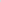 письменно уведомляет о содержании поступившего заявления лицо, в отношении которого поступило заявление, а также о дате, времени и месте его рассмотрения; предлагает лицу, в отношении которого поступило заявление дать письменные пояснения по существу выявленных нарушений, которые будут оглашены при рассмотрении заявления Советом депутатов.5. Неявка лица, в отношении которого поступило заявление своевременно извещенного о месте и времени заседания Совета депутатов, не препятствует рассмотрению заявления.6. В ходе рассмотрения вопроса по поступившему заявлению председатель Совета депутатов:оглашает поступившее заявление; разъясняет присутствующим депутатам недопустимость конфликта интересов при рассмотрении вопроса о применении меры ответственности и предлагает указать наличие такого факта у лиц, присутствующих на заседании, при его наличии самоустраниться, либо предлагает депутатам Совета депутатов разрешить вопрос об отстранении от принятия решения о применении меры ответственности депутата, имеющего конфликт интересов; 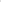 объявляет о наличии кворума для решения вопроса о применении меры ответственности; оглашает письменные пояснения лица, в отношении которого поступило заявление и предлагает ему выступить по рассматриваемому вопросу; предлагает депутатам и иным лицам, присутствующим на заседании  Совета депутатов, высказать мнения относительно рассматриваемого вопроса; объявляет о начале голосования;после оглашения результатов принятого решения о применении меры ответственности разъясняет сроки его изготовления и опубликования.7. Депутат, в отношении которого поступило заявление, не принимает участие в  голосовании.8. По итогам голосования Совет депутатов утверждает протокол и принимает определенное итогами голосования решение.9. Результатом рассмотрения является принятие Советом депутатов одного из решений о применении к лицу, замещающему муниципальную должность, мер ответственности, предусмотренных пунктом 2 настоящего порядка.10. Решение Совета депутатов о применении к лицу, замещающему муниципальную должность, мер ответственности принимается в течение месяца со дня поступления в Совет депутатов заявления Губернатора Ленинградской области, не считая периода временной нетрудоспособности лица, замещающего муниципальную должность, а также пребывания его в отпуске.11. Информация о результатах рассмотрения заявления Губернатора Ленинградской области подлежит размещению на официальном сайте муниципального образования Калитинское сельское поселение в информационно-телекоммуникационной сети «Интернет» в соответствии с Федеральным законом от 9 февраля 2009 года N 8-ФЗ «Об обеспечении доступа к информации о деятельности государственных органов и органов местного самоуправления».12. Лицо, замещающее муниципальную должность, должно быть ознакомлено под роспись с решением о применении к нему мер ответственности в течение трех рабочих дней со дня принятия такого решения. По требованию лица, замещающего муниципальную должность, выдается надлежащим образом заверенная копия решения о применении к нему мер ответственности.13. В случае, если решение о применении мер ответственности невозможно довести до сведения лица, замещающего муниципальную должность, или указанное лицо отказывается ознакомиться с решением под роспись, секретарем Совета депутатов составляется акт об отказе в ознакомлении выше указанного лица с решением о применении к нему мер ответственности или о невозможности его уведомления о таком решении.14. Лицо, замещающее муниципальную должность, вправе обжаловать решение о применении к нему мер ответственности в судебном порядке.Об утверждении Порядка принятия решения о применении мер ответственности к депутату, члену выборного органа местного самоуправления, выборному должностному лицу местного самоуправления муниципального образования Калитинское сельское поселение Волосовского муниципального района Ленинградской области, представившим недостоверные или неполные сведения о своих доходах, расходах, об имуществе и обязательствах имущественного характера, а также сведения о доходах, расходах, об имуществе и обязательствах имущественного характера своих супруги (супруга) и несовершеннолетних детей, если искажение этих сведений является несущественным